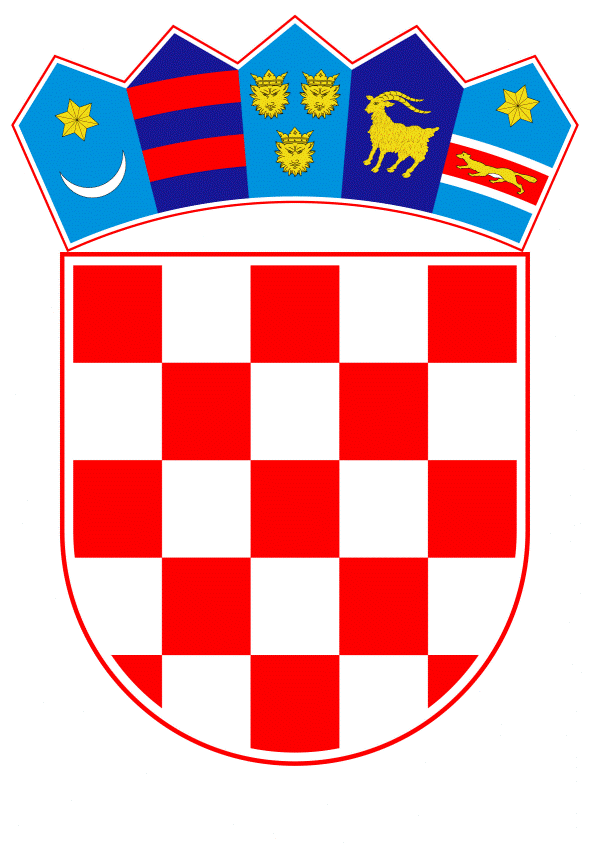 VLADA REPUBLIKE HRVATSKE                                                                                           Zagreb, 24. kolovoza 2022.______________________________________________________________________________________________________________________________________________________________________________________________________________________________VLADA REPUBLIKE HRVATSKENacrtPRIJEDLOG ZAKONA O IZMJENIZAKONA O AUDIOVIZUALNIM DJELATNOSTIMA, S KONAČNIM PRIJEDLOGOM ZAKONAZagreb, kolovoz 2022.PRIJEDLOG ZAKONA O IZMJENI ZAKONA O AUDIOVIZUALNIM DJELATNOSTIMAI.	USTAVNA OSNOVA ZA DONOŠENJE ZAKONAUstavna osnova za donošenje ovoga zakona sadržana je u članku 2. stavku 4. Ustava Republike Hrvatske („Narodne novine“, br. 85/10. - pročišćeni tekst i 5/14. Odluka Ustavnog suda Republike Hrvatske).II.	OCJENA STANJA I OSNOVNA PITANJA KOJA SE TREBAJU UREDITI ZAKONOM TE POSLJEDICE KOJE ĆE DONOŠENJEM ZAKONA PROISTEĆI Zakonom o audiovizualnim djelatnostima („Narodne novine“, broj 61/18.) uređuje se obavljanje, organiziranje i financiranje audiovizualnih djelatnosti kao temeljnih sastavnica suvremene kulture, poticanje hrvatskog audiovizualnog stvaralaštva i distribucije, promicanje kinoprikazivalaštva te komplementarnih djelatnosti, a osobito zaštita i proučavanje audiovizualne baštine, kao i prikazivanje hrvatskih audiovizualnih djela u zemlji i inozemstvu te prekršajne odredbe. Prekršajne odredbe zakona propisuju novčane kazne za počinitelje prekršaja u kunskim iznosima. Hrvatski sabor je na sjednici održanoj 13. svibnja 2022. donio Zakon o uvođenju eura kao službene valute u Republici Hrvatskoj („Narodne novine“, broj 57/22.), koji uređuje uvođenje eura kao službene valute u Republici Hrvatskoj. S obzirom na navedeno, potrebno je uskladiti Zakon o audiovizualnim djelatnostima sa Zakonom o uvođenju eura kao službene valute u Republici Hrvatskoj, na način da se propisani iznosi novčanih kazni za počinitelje prekršaja odrede u eurima.Donošenje predloženog zakona omogućit će naplatu novčanih kazni predviđenih prekršajnim odredbama Zakona o audiovizualnim djelatnostima u eurima, kao službenoj valuti u Republici Hrvatskoj od trenutka njezina uvođenja.III.	OCJENA I IZVORI SREDSTAVA POTREBNIH ZA PROVOĐENJE ZAKONA	Za provođenje ovoga zakona nije potrebno osigurati dodatna financijska sredstva u državnom proračunu Republike Hrvatske. IV.	PRIJEDLOG ZA DONOŠENJE ZAKONA PO HITNOM POSTUPKU	Osnova za donošenje ovoga zakona po hitnom postupku sadržana je u članku 204. Poslovnika Hrvatskoga sabora („Narodne novine“, br. 81/13., 113/16., 69/17., 29/18., 53/20., 119/20. - Odluka Ustavnog suda Republike Hrvatske i 123/20.), i to u osobito opravdanim razlozima. Donošenje predloženog zakona omogućit će naplatu novčanih kazni predviđenih prekršajnim odredbama Zakona o audiovizualnim djelatnostima u eurima, kao službenoj valuti u Republici Hrvatskoj od trenutka njezina uvođenja.KONAČNI PRIJEDLOG ZAKONA O IZMJENI ZAKONA O AUDIOVIZUALNIM DJELATNOSTIMAČlanak 1.U Zakonu o audiovizualnim djelatnostima („Narodne novine“, broj 61/18.), članku 42. stavku 1. riječi: „od 10.000,00 do 50.000,00 kuna“ zamjenjuju se riječima: „od 1.320,00 do 6.630,00 eura“.U stavku 2. riječi: „od 3.000,00 do 10.000,00 kuna“ zamjenjuju se riječima: „od 390,00 do 1.320,00 eura“.U stavku 3. riječi: „od 100,00 do 10.000,00 kuna“ zamjenjuju se riječima: „od 10,00 do 1.320,00 eura“.U stavku 4. riječi: „od 1.000,00 do 50.000,00 kuna“ zamjenjuju se riječima: „od 130 do 6.630,00 eura“.Članak 2.           Ovaj Zakon objavit će se u „Narodnim novinama“, a stupa na snagu na dan uvođenja eura kao službene valute u Republici Hrvatskoj.O B R A Z L O Ž E N J E Uz članak 1.Ovim člankom je zbog uvođenja eura kao službene valute u Republici Hrvatskoj, raspon kazni izražen u kunskoj vrijednosti, zamijenjen rasponom izraženim u eurima.Uz članak 2.Ovim člankom se propisuje stupanje na snagu ovoga Zakona.TEKST ODREDBE VAŽEĆEG ZAKONA KOJA SE MIJENJA Članak 42.(1) Novčanom kaznom u iznosu od 10.000,00 do 50.000,00 kuna kaznit će se pravna osoba koja:- nije registrirana za proizvodnju, promet ili javno prikazivanje audiovizualnih djela i obavlja navedene djelatnosti, prema člancima 15. i 17. te članku 18. stavku 1. ovoga Zakona- ne dostavi Centru obavijest o snimanju audiovizualnog djela na području Republike Hrvatske prema članku 16. ovoga Zakona- prije prvoga stavljanja u promet audiovizualnog djela ili njegova javnog prikazivanja na odgovarajući i jasno vidljiv način ne istakne kategorizaciju audiovizualnog djela, prema članku 19. stavku 1. ovoga Zakona- ne dostavi Centru obavijest o kategorizaciji djela u roku prema članku 19. stavku 2. ovoga Zakona- javno prikazuje strana audiovizualna djela koja nisu obrađena na standardnome hrvatskom jeziku ili njegovim narječjima prema članku 21. stavcima 1. i 2. ovoga Zakona- ne dostavi Centru podatke o ukupnome godišnjem brutoprihodu prema članku 25. stavku 4. ovoga Zakona- ne omogući ovlaštenomu revizoru pristup svojoj financijskoj dokumentaciji, prema članku 25. stavku 5. ovoga Zakona.(2) Ako prekršaje iz stavka 1. ovoga članka počini odgovorna osoba u pravnoj osobi, kaznit će se novčanom kaznom u iznosu od 3000,00 do 10.000,00 kuna.(3) Ako prekršaje iz stavka 1. ovoga članka počini fizička osoba, kaznit će se novčanom kaznom u iznosu od 100,00 do 10.000,00 kuna.(4) Ako prekršaj iz stavka 1. ovoga članka počini fizička osoba obrtnik i osoba koja obavlja drugu samostalnu djelatnost, kaznit će se novčanom kaznom u iznosu od 1000,00 do 50.000,00 kuna.(5) Pravnoj osobi, fizičkoj osobi, uključujući obrtnika i trgovca pojedinca, koji u obavljanju djelatnosti počine prekršaje iz stavka 1. podstavaka 3. i 4. ovoga članka može se izreći zaštitna mjera zabrane obavljanja djelatnosti ili dijelova djelatnosti u trajanju do jedne godine ako je počinjeni prekršaj osobito težak zbog načina izvršenja, posljedica djela, počinjenja u povratu ili drugih okolnosti koje ga čine osobito teškim.Predlagatelj:Ministarstvo kulture i medijaPredmet:Nacrt prijedloga zakona o izmjeni Zakona o audiovizualnim djelatnostima, s Nacrtom konačnog prijedloga zakona